Управління освіти і науки Сумської міської ради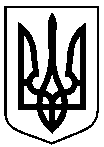 Комунальна установа Сумська загальноосвітня школа І-ІІІ ступенів №6, м. Суми, Сумської області   НАКАЗ13.09.2021					    м. Суми					№223«Про організацію та ведення цивільного захисту у 2021-2022 н.р.»Відповідно до положень Кодексу цивільного захисту України, постанов Кабінету Міністрів України від 23.10.2013 №819 «Про затвердження Порядку проведення навчання керівного складу та фахівців, діяльність яких пов’язана з організацією і здійсненням заходів з питань цивільного захисту», від 09.01.2014 №11 «Про затвердження Положення про єдину державну систему цивільного захисту» (зі змінами), від 26.06.2013 №444 «Про порядок здійснення навчання населення діям у надзвичайних ситуаціях», на виконання наказу управління освіти і науки Сумської міської ради від 30.08.2021 №248 «Про організацію цивільного захисту в управлінні освіти і науки Сумської міської ради»НАКАЗУЮ: 1. Вважати директора Новик Л.В. відповідальною особою за організацію цивільного захисту.2. Призначити заступника директора з НВР Лодяного В.М. посадовою особою з питань цивільного захисту, з метою ведення документації з питань цивільного захисту, проведення занять за програмою загальної перепідготовки, інструктажів з питань пожежної безпеки в закладі, тренувань щодо дій персоналу з безпечної та швидкої евакуації на випадок пожежі. 3. Призначити заступника директора з ВР Акименко О.А. відповідальною, під час виникнення НС, за переведення учнів та персоналу в запасний пункт розташування – Сумський дошкільний навчальний заклад (центр розвитку дитини) №14 «Золотий півник» Сумської міської ради за адресою: м. Суми,             вул. Прокоф’єва, 15.4. Призначити заступника директора з НВР Васюкову С.М. відповідальною за організацію проведення евакуації матеріальних цінностей та майна закладу в запасний пункт розташування за вищевказаною адресою.5. Призначити заступника директора з ГР Андріяш Н.М. за організацію протипожежного захисту закладу, проведення інструктажів та навчання.6. Посадовій особі з питань цивільного захисту Лодяному В.М. 6.1. Забезпечити наявність та функціонування системи оповіщення в закладі.6.2. Забезпечити виконання листа МОН України від 30.07.2014 №1/9-385 «Про методичні рекомендації для проведення бесід з учнями загальноосвітніх навчальних закладів з питань уникнення враження мінами і вибухонебезпечними предметами та про поведінку в надзвичайній ситуації».7. Класним керівникам 1-11-х класів забезпечити проведення бесід з учнями закладу з питань уникнення враження мінами і вибухонебезпечними предметами, алгоритму дій під час виникнення надзвичайних ситуацій. 8. Уважати основними завданнями цивільного захисту в освітньому закладі у 2021-2022 н.р. такі:запобігання виникненню надзвичайних ситуацій і запровадження профілактичних заходів щодо зменшення збитків та втрат у разі виникнення НС;оповіщення працівників закладу про загрозу та виникнення надзвичайних ситуацій техногенного, екологічного, природного й військового характеру у мирний час та в особливий період, постійне інформування про наявну обстановку;захист працівників, учнів освітнього закладу від наслідків аварій, катастроф, великих пожеж, стихійного лиха та застосування засобів від ураження.підготовку працівників закладу освіти, учнів до користування засобами індивідуального захисту, правильним діям за сигналами оповіщення про загрозу та виникнення надзвичайних ситуацій.9. Вважати таким, що втратив чинність наказ від 29.09.2020 №291 «Про організацію і ведення цивільного захисту у 2020-2021 н.р.».10. Контроль за виконанням наказу покласти на заступника директора з НВР Лодяного В.М.Директор                          					Людмила  НОВИКЗ наказом ознайомлені: 		         	 		 	Василь ЛОДЯНИЙСвітлана ВАСЮКОВА										Олена АКИМЕНКОНаталія АНДРІЯШ